You are invited to a God’s Gift Getting Started WebinarTwo sessions to choose from:Thursday, November 6, 2014
6:30 pm Pacific Standard Time  OrSaturday, November 8, 2014 
10:00 am   Pacific Standard TimeKathleen Suzuki from Loyola Press will guide leaders in the new Diocese of Prince George Sacramental Preparation program through an hour and a half session via the internet.  The webinar can be viewed as a group, or in the privacy of your own home.  Priests, catechists and helpers, please mark your calendars for one of these workshops, and grow in your ability to facilitate this program. All you need is a computer and/or a phone to participate! Contact your parish office to receive the webinar link by email.God's Gift: Reconciliation and God's Gift: Eucharist has everything you need to effectively pass on the beauty of the sacraments and to engage both children and families in this important time of preparation:Flexibility to customize lessons and activities based on class length and learning styleInclusive Family Guide, written by Tom McGrath, to involve parents in catechesis and to inspire family discussion about the sacramentsInteractive activities to engage children, including stickers, crafts, and songsEmphasis on prayer with three opportunities for prayer in every chapterGod’s Gift Together Magazine offers fun activities for the whole family to prepare for the sacraments of Eucharist and ReconciliationGod’s Gift Director Guide CD offers schedules, retreat planning, small group reflection and meeting invitationsExperience the Come and See DVD- Ritual Matters help parents appreciate how the rituals in their life connect to our life in the sacraments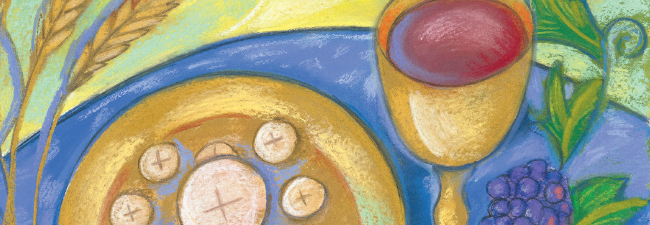 